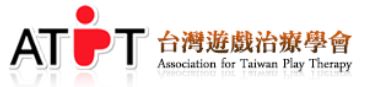 遊戲治療督導師換證申請表申請日期：民國     　年     月     日姓　　名＊姓　　名＊聯絡電話聯絡電話(手機)(手機)(手機)(手機)(手機)證書字號證書字號台遊督字第_______________號台遊督字第_______________號證書有效期限證書有效期限________年_______月_______日________年_______月_______日________年_______月_______日________年_______月_______日________年_______月_______日服務單位＊服務單位＊職稱＊職稱＊通訊地址通訊地址郵遞區號（       ）郵遞區號（       ）郵遞區號（       ）郵遞區號（       ）郵遞區號（       ）郵遞區號（       ）郵遞區號（       ）郵遞區號（       ）郵遞區號（       ）電子郵件電子郵件自我檢核項目建議申請人以此自我檢核表檢視專業督導換證申請文件之填寫與相關資料準備，「是」、「否」欄位請以V勾選。（※秘書處檢核處請勿填寫※）自我檢核項目建議申請人以此自我檢核表檢視專業督導換證申請文件之填寫與相關資料準備，「是」、「否」欄位請以V勾選。（※秘書處檢核處請勿填寫※）自我檢核項目建議申請人以此自我檢核表檢視專業督導換證申請文件之填寫與相關資料準備，「是」、「否」欄位請以V勾選。（※秘書處檢核處請勿填寫※）自我檢核項目建議申請人以此自我檢核表檢視專業督導換證申請文件之填寫與相關資料準備，「是」、「否」欄位請以V勾選。（※秘書處檢核處請勿填寫※）自我檢核項目建議申請人以此自我檢核表檢視專業督導換證申請文件之填寫與相關資料準備，「是」、「否」欄位請以V勾選。（※秘書處檢核處請勿填寫※）自我檢核項目建議申請人以此自我檢核表檢視專業督導換證申請文件之填寫與相關資料準備，「是」、「否」欄位請以V勾選。（※秘書處檢核處請勿填寫※）自我檢核項目建議申請人以此自我檢核表檢視專業督導換證申請文件之填寫與相關資料準備，「是」、「否」欄位請以V勾選。（※秘書處檢核處請勿填寫※）自我檢核項目建議申請人以此自我檢核表檢視專業督導換證申請文件之填寫與相關資料準備，「是」、「否」欄位請以V勾選。（※秘書處檢核處請勿填寫※）自我檢核項目建議申請人以此自我檢核表檢視專業督導換證申請文件之填寫與相關資料準備，「是」、「否」欄位請以V勾選。（※秘書處檢核處請勿填寫※）自我檢核項目建議申請人以此自我檢核表檢視專業督導換證申請文件之填寫與相關資料準備，「是」、「否」欄位請以V勾選。（※秘書處檢核處請勿填寫※）自我檢核項目建議申請人以此自我檢核表檢視專業督導換證申請文件之填寫與相關資料準備，「是」、「否」欄位請以V勾選。（※秘書處檢核處請勿填寫※）檢核項目檢核項目檢核項目檢核項目檢核項目檢核項目檢核項目申請人申請人秘書處檢核秘書處檢核檢核項目檢核項目檢核項目檢核項目檢核項目檢核項目檢核項目是YES否NO否NO已完成申請表之各欄位訊息已完成申請表之各欄位訊息已完成申請表之各欄位訊息已完成申請表之各欄位訊息已完成申請表之各欄位訊息已完成申請表之各欄位訊息已完成申請表之各欄位訊息已完成表9遊戲治療督導師換證列表已完成表9遊戲治療督導師換證列表已完成表9遊戲治療督導師換證列表已完成表9遊戲治療督導師換證列表已完成表9遊戲治療督導師換證列表已完成表9遊戲治療督導師換證列表已完成表9遊戲治療督導師換證列表佐證資料一：教授或研習遊戲治療督導課程36小時(含)以上之證明文件(本會繼續教育課程至少24小時)佐證資料一：教授或研習遊戲治療督導課程36小時(含)以上之證明文件(本會繼續教育課程至少24小時)佐證資料一：教授或研習遊戲治療督導課程36小時(含)以上之證明文件(本會繼續教育課程至少24小時)佐證資料一：教授或研習遊戲治療督導課程36小時(含)以上之證明文件(本會繼續教育課程至少24小時)佐證資料一：教授或研習遊戲治療督導課程36小時(含)以上之證明文件(本會繼續教育課程至少24小時)佐證資料一：教授或研習遊戲治療督導課程36小時(含)以上之證明文件(本會繼續教育課程至少24小時)佐證資料一：教授或研習遊戲治療督導課程36小時(含)以上之證明文件(本會繼續教育課程至少24小時)佐證資料二：專業督導工作180小時(含)以上之證明文件佐證資料二：專業督導工作180小時(含)以上之證明文件佐證資料二：專業督導工作180小時(含)以上之證明文件佐證資料二：專業督導工作180小時(含)以上之證明文件佐證資料二：專業督導工作180小時(含)以上之證明文件佐證資料二：專業督導工作180小時(含)以上之證明文件佐證資料二：專業督導工作180小時(含)以上之證明文件已完成換證之匯款，並將繳費證明貼於下方處已完成換證之匯款，並將繳費證明貼於下方處已完成換證之匯款，並將繳費證明貼於下方處已完成換證之匯款，並將繳費證明貼於下方處已完成換證之匯款，並將繳費證明貼於下方處已完成換證之匯款，並將繳費證明貼於下方處已完成換證之匯款，並將繳費證明貼於下方處申請人親筆簽名申請人親筆簽名申請人親筆簽名申請人親筆簽名申請人親筆簽名申請人親筆簽名申請人親筆簽名注意：各項資料及經歷務必請使用本會申請表單格式並填寫完整清楚，以利審查。注意：各項資料及經歷務必請使用本會申請表單格式並填寫完整清楚，以利審查。注意：各項資料及經歷務必請使用本會申請表單格式並填寫完整清楚，以利審查。注意：各項資料及經歷務必請使用本會申請表單格式並填寫完整清楚，以利審查。注意：各項資料及經歷務必請使用本會申請表單格式並填寫完整清楚，以利審查。注意：各項資料及經歷務必請使用本會申請表單格式並填寫完整清楚，以利審查。注意：各項資料及經歷務必請使用本會申請表單格式並填寫完整清楚，以利審查。注意：各項資料及經歷務必請使用本會申請表單格式並填寫完整清楚，以利審查。注意：各項資料及經歷務必請使用本會申請表單格式並填寫完整清楚，以利審查。注意：各項資料及經歷務必請使用本會申請表單格式並填寫完整清楚，以利審查。注意：各項資料及經歷務必請使用本會申請表單格式並填寫完整清楚，以利審查。申請程序審查文件：請將申請書連同各項掃描文件郵寄至台灣遊戲治療學會atpt2013@gmail.com。審查程序：初審：遊戲治療督導師換證作業由本會秘書處收件做申請登錄，並進行申請人資格及格式資料的初審，缺件補齊，凡資料不齊者，本會將逕予退回，請其修改後再申請。複審：通過初審者，由本會專業認證委員會進行專業訓練相關資料之複審。申請時間：本會於每年3月公告開始接受申請日期，並於6月及9月理監事會議各審理一次。申請文件需於審理日期前兩個月前送達。完成審查程序後，經理監事會議審議通過者，得認證為遊戲治療督導師，獲頒本會遊戲治療督導師認證證書，並將申請人在本表上註明「＊」資訊公告於本會網頁。換證費用：酌收工本費新臺幣貳仟圓整。經本會受理審查之申請案件，需檢附本申請書及轉帳收據，不論通過與否均不予退費。匯款帳號：銀行代號 013(國泰世華銀行)，帳號：063-03-500284-9。戶名：台灣遊戲治療學會黃宗堅。以上如有相關疑義，請與秘書處聯繫。學會信箱：atpt2013@gmail.com。申請人：（簽章）申請程序審查文件：請將申請書連同各項掃描文件郵寄至台灣遊戲治療學會atpt2013@gmail.com。審查程序：初審：遊戲治療督導師換證作業由本會秘書處收件做申請登錄，並進行申請人資格及格式資料的初審，缺件補齊，凡資料不齊者，本會將逕予退回，請其修改後再申請。複審：通過初審者，由本會專業認證委員會進行專業訓練相關資料之複審。申請時間：本會於每年3月公告開始接受申請日期，並於6月及9月理監事會議各審理一次。申請文件需於審理日期前兩個月前送達。完成審查程序後，經理監事會議審議通過者，得認證為遊戲治療督導師，獲頒本會遊戲治療督導師認證證書，並將申請人在本表上註明「＊」資訊公告於本會網頁。換證費用：酌收工本費新臺幣貳仟圓整。經本會受理審查之申請案件，需檢附本申請書及轉帳收據，不論通過與否均不予退費。匯款帳號：銀行代號 013(國泰世華銀行)，帳號：063-03-500284-9。戶名：台灣遊戲治療學會黃宗堅。以上如有相關疑義，請與秘書處聯繫。學會信箱：atpt2013@gmail.com。申請人：（簽章）申請程序審查文件：請將申請書連同各項掃描文件郵寄至台灣遊戲治療學會atpt2013@gmail.com。審查程序：初審：遊戲治療督導師換證作業由本會秘書處收件做申請登錄，並進行申請人資格及格式資料的初審，缺件補齊，凡資料不齊者，本會將逕予退回，請其修改後再申請。複審：通過初審者，由本會專業認證委員會進行專業訓練相關資料之複審。申請時間：本會於每年3月公告開始接受申請日期，並於6月及9月理監事會議各審理一次。申請文件需於審理日期前兩個月前送達。完成審查程序後，經理監事會議審議通過者，得認證為遊戲治療督導師，獲頒本會遊戲治療督導師認證證書，並將申請人在本表上註明「＊」資訊公告於本會網頁。換證費用：酌收工本費新臺幣貳仟圓整。經本會受理審查之申請案件，需檢附本申請書及轉帳收據，不論通過與否均不予退費。匯款帳號：銀行代號 013(國泰世華銀行)，帳號：063-03-500284-9。戶名：台灣遊戲治療學會黃宗堅。以上如有相關疑義，請與秘書處聯繫。學會信箱：atpt2013@gmail.com。申請人：（簽章）申請程序審查文件：請將申請書連同各項掃描文件郵寄至台灣遊戲治療學會atpt2013@gmail.com。審查程序：初審：遊戲治療督導師換證作業由本會秘書處收件做申請登錄，並進行申請人資格及格式資料的初審，缺件補齊，凡資料不齊者，本會將逕予退回，請其修改後再申請。複審：通過初審者，由本會專業認證委員會進行專業訓練相關資料之複審。申請時間：本會於每年3月公告開始接受申請日期，並於6月及9月理監事會議各審理一次。申請文件需於審理日期前兩個月前送達。完成審查程序後，經理監事會議審議通過者，得認證為遊戲治療督導師，獲頒本會遊戲治療督導師認證證書，並將申請人在本表上註明「＊」資訊公告於本會網頁。換證費用：酌收工本費新臺幣貳仟圓整。經本會受理審查之申請案件，需檢附本申請書及轉帳收據，不論通過與否均不予退費。匯款帳號：銀行代號 013(國泰世華銀行)，帳號：063-03-500284-9。戶名：台灣遊戲治療學會黃宗堅。以上如有相關疑義，請與秘書處聯繫。學會信箱：atpt2013@gmail.com。申請人：（簽章）申請程序審查文件：請將申請書連同各項掃描文件郵寄至台灣遊戲治療學會atpt2013@gmail.com。審查程序：初審：遊戲治療督導師換證作業由本會秘書處收件做申請登錄，並進行申請人資格及格式資料的初審，缺件補齊，凡資料不齊者，本會將逕予退回，請其修改後再申請。複審：通過初審者，由本會專業認證委員會進行專業訓練相關資料之複審。申請時間：本會於每年3月公告開始接受申請日期，並於6月及9月理監事會議各審理一次。申請文件需於審理日期前兩個月前送達。完成審查程序後，經理監事會議審議通過者，得認證為遊戲治療督導師，獲頒本會遊戲治療督導師認證證書，並將申請人在本表上註明「＊」資訊公告於本會網頁。換證費用：酌收工本費新臺幣貳仟圓整。經本會受理審查之申請案件，需檢附本申請書及轉帳收據，不論通過與否均不予退費。匯款帳號：銀行代號 013(國泰世華銀行)，帳號：063-03-500284-9。戶名：台灣遊戲治療學會黃宗堅。以上如有相關疑義，請與秘書處聯繫。學會信箱：atpt2013@gmail.com。申請人：（簽章）申請程序審查文件：請將申請書連同各項掃描文件郵寄至台灣遊戲治療學會atpt2013@gmail.com。審查程序：初審：遊戲治療督導師換證作業由本會秘書處收件做申請登錄，並進行申請人資格及格式資料的初審，缺件補齊，凡資料不齊者，本會將逕予退回，請其修改後再申請。複審：通過初審者，由本會專業認證委員會進行專業訓練相關資料之複審。申請時間：本會於每年3月公告開始接受申請日期，並於6月及9月理監事會議各審理一次。申請文件需於審理日期前兩個月前送達。完成審查程序後，經理監事會議審議通過者，得認證為遊戲治療督導師，獲頒本會遊戲治療督導師認證證書，並將申請人在本表上註明「＊」資訊公告於本會網頁。換證費用：酌收工本費新臺幣貳仟圓整。經本會受理審查之申請案件，需檢附本申請書及轉帳收據，不論通過與否均不予退費。匯款帳號：銀行代號 013(國泰世華銀行)，帳號：063-03-500284-9。戶名：台灣遊戲治療學會黃宗堅。以上如有相關疑義，請與秘書處聯繫。學會信箱：atpt2013@gmail.com。申請人：（簽章）申請程序審查文件：請將申請書連同各項掃描文件郵寄至台灣遊戲治療學會atpt2013@gmail.com。審查程序：初審：遊戲治療督導師換證作業由本會秘書處收件做申請登錄，並進行申請人資格及格式資料的初審，缺件補齊，凡資料不齊者，本會將逕予退回，請其修改後再申請。複審：通過初審者，由本會專業認證委員會進行專業訓練相關資料之複審。申請時間：本會於每年3月公告開始接受申請日期，並於6月及9月理監事會議各審理一次。申請文件需於審理日期前兩個月前送達。完成審查程序後，經理監事會議審議通過者，得認證為遊戲治療督導師，獲頒本會遊戲治療督導師認證證書，並將申請人在本表上註明「＊」資訊公告於本會網頁。換證費用：酌收工本費新臺幣貳仟圓整。經本會受理審查之申請案件，需檢附本申請書及轉帳收據，不論通過與否均不予退費。匯款帳號：銀行代號 013(國泰世華銀行)，帳號：063-03-500284-9。戶名：台灣遊戲治療學會黃宗堅。以上如有相關疑義，請與秘書處聯繫。學會信箱：atpt2013@gmail.com。申請人：（簽章）申請程序審查文件：請將申請書連同各項掃描文件郵寄至台灣遊戲治療學會atpt2013@gmail.com。審查程序：初審：遊戲治療督導師換證作業由本會秘書處收件做申請登錄，並進行申請人資格及格式資料的初審，缺件補齊，凡資料不齊者，本會將逕予退回，請其修改後再申請。複審：通過初審者，由本會專業認證委員會進行專業訓練相關資料之複審。申請時間：本會於每年3月公告開始接受申請日期，並於6月及9月理監事會議各審理一次。申請文件需於審理日期前兩個月前送達。完成審查程序後，經理監事會議審議通過者，得認證為遊戲治療督導師，獲頒本會遊戲治療督導師認證證書，並將申請人在本表上註明「＊」資訊公告於本會網頁。換證費用：酌收工本費新臺幣貳仟圓整。經本會受理審查之申請案件，需檢附本申請書及轉帳收據，不論通過與否均不予退費。匯款帳號：銀行代號 013(國泰世華銀行)，帳號：063-03-500284-9。戶名：台灣遊戲治療學會黃宗堅。以上如有相關疑義，請與秘書處聯繫。學會信箱：atpt2013@gmail.com。申請人：（簽章）申請程序審查文件：請將申請書連同各項掃描文件郵寄至台灣遊戲治療學會atpt2013@gmail.com。審查程序：初審：遊戲治療督導師換證作業由本會秘書處收件做申請登錄，並進行申請人資格及格式資料的初審，缺件補齊，凡資料不齊者，本會將逕予退回，請其修改後再申請。複審：通過初審者，由本會專業認證委員會進行專業訓練相關資料之複審。申請時間：本會於每年3月公告開始接受申請日期，並於6月及9月理監事會議各審理一次。申請文件需於審理日期前兩個月前送達。完成審查程序後，經理監事會議審議通過者，得認證為遊戲治療督導師，獲頒本會遊戲治療督導師認證證書，並將申請人在本表上註明「＊」資訊公告於本會網頁。換證費用：酌收工本費新臺幣貳仟圓整。經本會受理審查之申請案件，需檢附本申請書及轉帳收據，不論通過與否均不予退費。匯款帳號：銀行代號 013(國泰世華銀行)，帳號：063-03-500284-9。戶名：台灣遊戲治療學會黃宗堅。以上如有相關疑義，請與秘書處聯繫。學會信箱：atpt2013@gmail.com。申請人：（簽章）申請程序審查文件：請將申請書連同各項掃描文件郵寄至台灣遊戲治療學會atpt2013@gmail.com。審查程序：初審：遊戲治療督導師換證作業由本會秘書處收件做申請登錄，並進行申請人資格及格式資料的初審，缺件補齊，凡資料不齊者，本會將逕予退回，請其修改後再申請。複審：通過初審者，由本會專業認證委員會進行專業訓練相關資料之複審。申請時間：本會於每年3月公告開始接受申請日期，並於6月及9月理監事會議各審理一次。申請文件需於審理日期前兩個月前送達。完成審查程序後，經理監事會議審議通過者，得認證為遊戲治療督導師，獲頒本會遊戲治療督導師認證證書，並將申請人在本表上註明「＊」資訊公告於本會網頁。換證費用：酌收工本費新臺幣貳仟圓整。經本會受理審查之申請案件，需檢附本申請書及轉帳收據，不論通過與否均不予退費。匯款帳號：銀行代號 013(國泰世華銀行)，帳號：063-03-500284-9。戶名：台灣遊戲治療學會黃宗堅。以上如有相關疑義，請與秘書處聯繫。學會信箱：atpt2013@gmail.com。申請人：（簽章）申請程序審查文件：請將申請書連同各項掃描文件郵寄至台灣遊戲治療學會atpt2013@gmail.com。審查程序：初審：遊戲治療督導師換證作業由本會秘書處收件做申請登錄，並進行申請人資格及格式資料的初審，缺件補齊，凡資料不齊者，本會將逕予退回，請其修改後再申請。複審：通過初審者，由本會專業認證委員會進行專業訓練相關資料之複審。申請時間：本會於每年3月公告開始接受申請日期，並於6月及9月理監事會議各審理一次。申請文件需於審理日期前兩個月前送達。完成審查程序後，經理監事會議審議通過者，得認證為遊戲治療督導師，獲頒本會遊戲治療督導師認證證書，並將申請人在本表上註明「＊」資訊公告於本會網頁。換證費用：酌收工本費新臺幣貳仟圓整。經本會受理審查之申請案件，需檢附本申請書及轉帳收據，不論通過與否均不予退費。匯款帳號：銀行代號 013(國泰世華銀行)，帳號：063-03-500284-9。戶名：台灣遊戲治療學會黃宗堅。以上如有相關疑義，請與秘書處聯繫。學會信箱：atpt2013@gmail.com。申請人：（簽章）★郵政劃撥或轉帳收據或圖片黏貼處（紙本請浮貼）★郵政劃撥或轉帳收據或圖片黏貼處（紙本請浮貼）★郵政劃撥或轉帳收據或圖片黏貼處（紙本請浮貼）★郵政劃撥或轉帳收據或圖片黏貼處（紙本請浮貼）★郵政劃撥或轉帳收據或圖片黏貼處（紙本請浮貼）★郵政劃撥或轉帳收據或圖片黏貼處（紙本請浮貼）★郵政劃撥或轉帳收據或圖片黏貼處（紙本請浮貼）★郵政劃撥或轉帳收據或圖片黏貼處（紙本請浮貼）★郵政劃撥或轉帳收據或圖片黏貼處（紙本請浮貼）★郵政劃撥或轉帳收據或圖片黏貼處（紙本請浮貼）★郵政劃撥或轉帳收據或圖片黏貼處（紙本請浮貼）初審日期中華民國　　年　　月　　日中華民國　　年　　月　　日初審結果初審結果□通過                □不通過□通過                □不通過□通過                □不通過□通過                □不通過□通過                □不通過□通過                □不通過複審日期中華民國　　年　　月　　日中華民國　　年　　月　　日複審結果複審結果□通過                □不通過□通過                □不通過□通過                □不通過□通過                □不通過□通過                □不通過□通過                □不通過